情報モラル啓発資料③（家庭啓発用） 〜位置情報共有アプリについて〜　学校便りや学級通信、夏休みのくらし、学校ＨＰ等に、以下の資料をコピー＆ペーストして活用してください。「編集可能テキスト」と、「画像」、「印刷用」を以下に準備しています。テキストについては、必要に応じて内容を編集されて構いませんので、積極的に活用してください。　　　　　　　　　　　　　　　　　　　　　　　　　　　　　　　　　　↓. 編集可能テキスト. ↓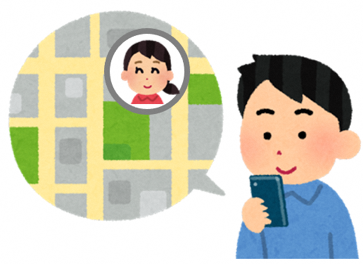 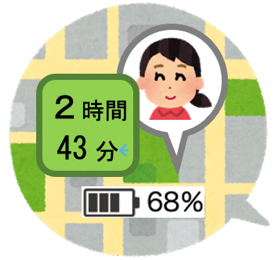 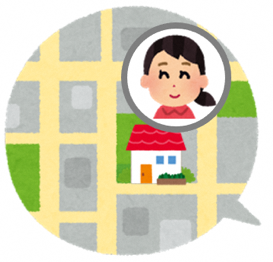 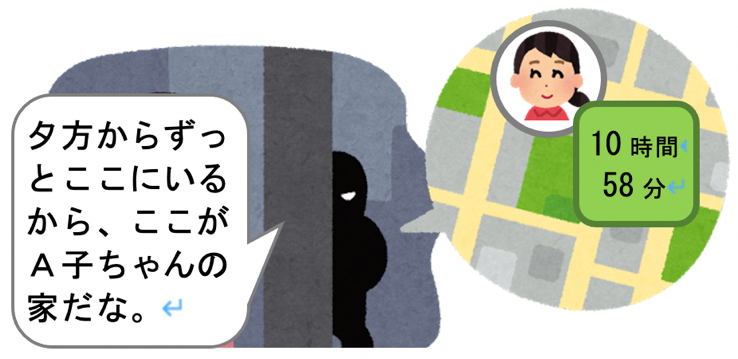 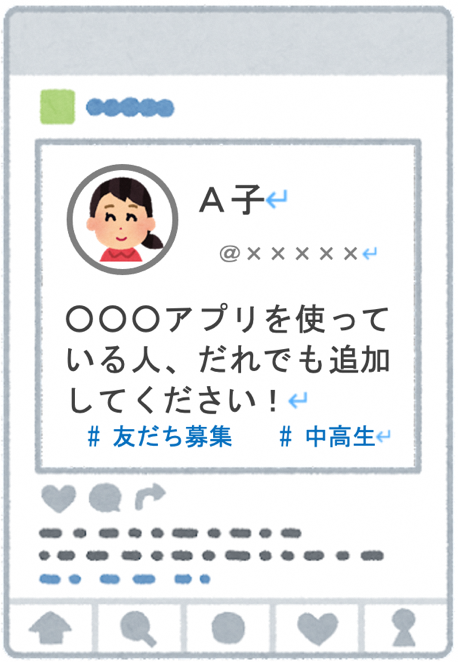 　　　　　　　　　　　　　　　　　　　　　　　　　　　　　　　　　　　　　　　　　↓  画 像  ↓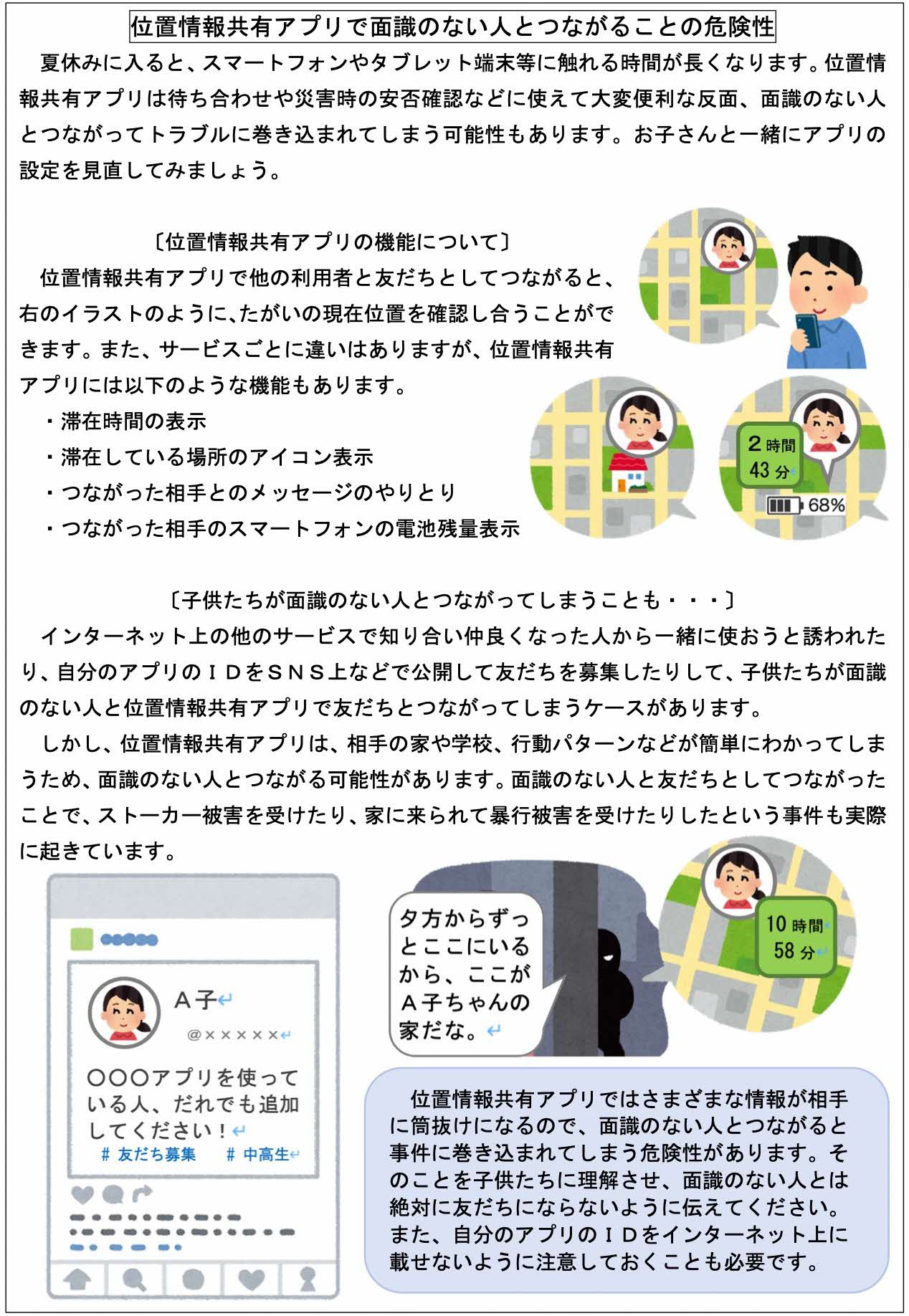 　 保護者の皆様へ位置情報共有アプリで面識のない人と つながることの危険性熊 本 県 教 育 委 員 会